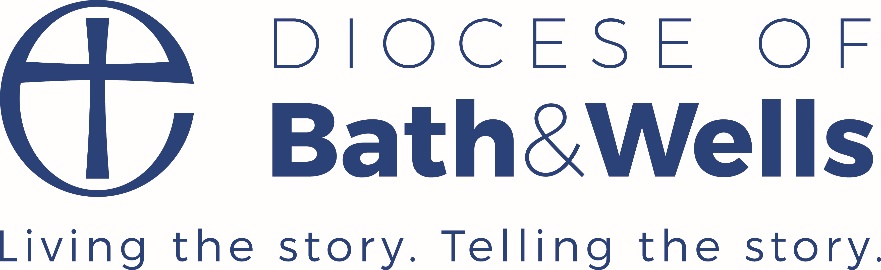 Education Department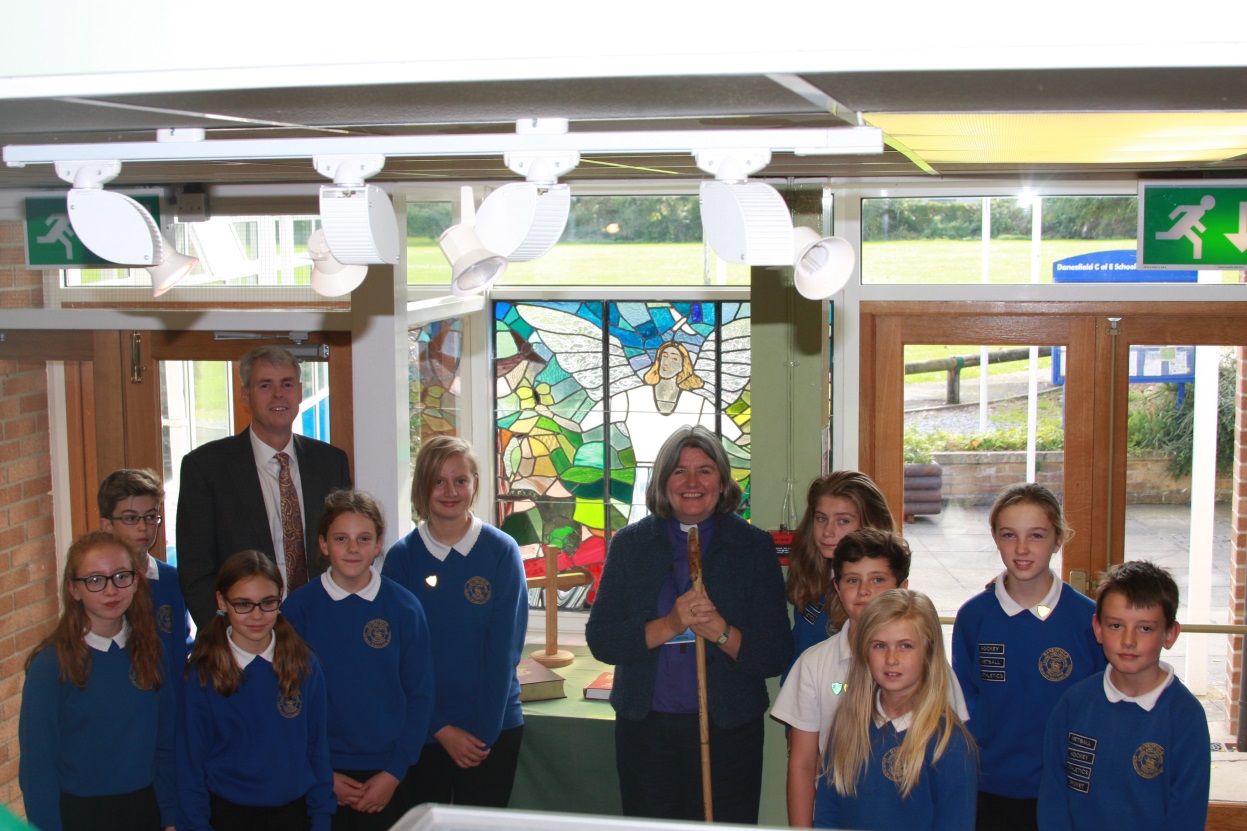  Handbook for  leaders of church schoolsSeptember 2018Contents Welcome and Introduction 						Congratulations                                                    		p 3		The Diocese of Bath and Wells vision for Education 	p 3 - 4		Overview of the diocese					p 4The diocesan education team 				p 4The Diocese of Bath and Wells safeguarding statement p 4 – 5 Commissioning services              				p 5Prayers							p 5 – 6 Spiritual leadership of a church school2.1 Introduction						p 6 – 8Prayers 							p 8 – 9 Church school inspections 				p 10Prayers 							P 10Church school partnership 				p 10Prayers 							p 11Collective Worship (CW) 					p 11 – 12Religious Education (RE)					p 13 – 15   Staff well-being 						p 14 – 17Prayers						p 15 - 16System Leadership of a church school 							The Diocese of Bath and Wells - school effectiveness strategy 											p 16 – 17  Prayers 							p 17Becoming an academy 					p 18 	 Working with trusts                                                                p 18 Prayers                                                                                      p 18Ofsted							p 18Prayers 							p 19Governance 						p 19 – 20Prayers							p 20	  3.10Training 						             p 21Section one – welcome and introduction Congratulations on taking up your headship appointment in the Diocese of Bath and Wells. We celebrate with you your calling and vocation to serve in one of our church schools and hope that this handbook will support you in your role. The Church of England Foundation for Educational Leadership’s vision for school leadership at all levels is that they are ‘Called, Connected and Committed’. We share that vision and will work with you to see it fulfilled in your school/s. Thank you in advance for everything you do to care for the children and young people in our diocese. We look forward to working with you and please rest assured that your own wellbeing and flourishing is our priority. 1.2 The Diocese of Bath and Wells Vision for Education.  ‘I have come that you might have life in all its fullness’ John 10:10These are the words of Jesus, which are central to our vision and mission for education. We believe that every child and young person with whom we work should have the opportunity to experience the Christian faith, lived out in our schools and churches. This aspiration drives us in the way we understand our call to serve our wide ranging and diverse communities around the diocese. Our schools are church schools, providing the highest possible education for pupils of all faiths and none within a Christian ethos. We aim to offer a diverse range of services, activities, resources, courses, advice and guidance to the equally diverse range of schools, multi-academy trusts, colleges, universities, chaplaincies, youth groups and parishes that exist in the Diocese of Bath and Wells.Our department is staffed by an exceptional team with a vast skill, experience and knowledge base. No question is too large or too small and we aim to support all those who work with children and young people in a manner that is collaborative. We understand the growing needs of young people and seek to promote their natural curiosity and a love of learning. Working alongside school and church leaders, our aim is that children and young people will have the opportunity to flourish, fulfil their God given potential and become contributory members of our many communities and our society at large.The Education department is divided into three teams; School Effectiveness (including standards, ethos and SIAMS), School Organisation (including governance and academy conversions) and the GO Team (which works to support, resource and equip youth and children’s ministry locally). The teams reflect the educational landscape and variety of learning communities which our diocese serves. The teams are organised on an archdeaconry model, and staff work within either the Bath, Wells or Taunton archdeaconry. If you are a new school leader, you will wish to get to know your colleagues and the diocese. Key to this will be attendance at the annual diocesan heads’ conference and the termly briefings for head teachers and chairs of governors. We look forward to seeing you at these events. 1.3 Overview of the diocese The Diocese of Bath and Wells is one of 41 Church of England dioceses in the country.  The diocese stretches from Portishead in the north to Crewkerne in the south, Minehead in the west to Frome in the east.The diocese loves and serves the 940,000 people who live here through its family of 466 parishes and 182 church schools. The Bath and Wells Multi Academy Trust (BWMAT) is a well-established MAT with four hubs containing largely though not exclusively church schools. The number of schools in BWMAT is steadily growing. In addition, the diocesan education team works with 16 other multi academy trusts which contain church schools. We have a good relationship with all our partnership MATs. Everything the diocese does is underpinned by prayer and worship and is driven by its vision that:“In response to God’s immense love for us, we seek to be God’s people, living and telling the story of Jesus.”1.4 The diocesan education teamTo support you in your new role and beyond, you will be allocated one of three schools’ advisers, who will be your link with the diocese. They will get to know you and visit your school at least annually. You are welcome to contact the diocesan education team for help and support at any time. For details of Who’s Who please see Appendix 1 at the end of this handbook. 1.5 The Diocese of Bath and Wells safeguarding statementSafeguarding refers to the range of plans and activities that are put in place to protect children and adults who may be vulnerable to abuse and neglect from being exploited or harmed.Safeguarding in the school/diocesan community – making our schools and churches safe for children, young people and vulnerable adults – is everyone’s responsibility. If you wish to report concerns or abuse, please call one of the numbers below. In addition to the school’s own safeguarding policies and procedures, the diocesan safeguarding team provide professional advice and training to parishes to ensure they can meet that responsibility, as well as support those who may have suffered abuse or exploitation.Everyone involved in school life should know what to do in situations where a child, young person or vulnerable adult may have been harmed. Each school must have in place a safeguarding person who knows how to respond and where to seek further help and advice.Anyone who wishes to report abuse or exploitation needs to know that they can do so and receive the support they need.Glenys Armstrong Diocesan Safeguarding Adviser Tel: 01749 685135  Helen Humphreys Assistant Safeguarding Adviser Tel: 01749 685103May you, your pupils and staff know ‘life in all its fullness’ as you take up your new post as head.1.6 Commissioning Services Each section in this handbook contains prayers for adults and children, which you may find helpful. If you would like a commissioning service as you take up your new post, please contact a member of the school’s team on 01749 685122 / 01749 670777. 1.7 PrayersA prayer for the first day at work/schoolO God, the strength of my life,
make known your will for me in this place:
help me to discover friends among strangers,
to meet opportunities and challenges eagerly,
and to do my daily tasks in your name.
Give me strength to overcome my worries,
and preserve me in your safe keeping,
through Jesus Christ our Lord.

Loving God, let me be strong today
as I meet new people in new places.
Make me brave when I am worried,
show me how to learn from everyone around me,
and help me to do my very best. AmenLord Jesus, I ask for Your help as I/we begin this new school year. Allow me/us to experience Your presence in the many blessings You put before me/us. Open my/our eyes to the new challenges and exciting opportunities that this new school year brings. Open my/our heart/s and mind/s to new friends and new teachers. Give me/us a generous spirit to be enthusiastic with my/our studies and courage to accept new opportunities. Let me/us experience Your presence in my/our new friends. Jesus, inspire me/us to do my/our very best this year! AmenGod who made us, give {me} your special gifts of leadership, wisdom, patience and care, for the well-being of your children, and the glory of your name.Lord, hear your people and answer our prayers. God who loves us, help {me} the staff, and all who work and assist in the school, to ensure that all pupils reach their potential. Lord, hear your people and answer our prayers. God who knows {me}, through the shared values of church and school, may we learn and share together, and continue to grow in love and understanding.Lord, hear your people and answer our prayers. God who is with us, give wisdom and guidance to those who go from here to new places of education, work and living. Lord, hear your people and answer our prayers. AmenFather help me to organize my day in a way that prepares me for unforeseen situations. Give me the grace to deal with problems in a loving way that honours You and others. Please be glorified through me; in the name of Jesus Christ, who reigns supremely with You and the Holy Spirit forever and ever. Amen.Section two – spiritual leadership of a church school 2.1 The overriding priority for all church schools in the Diocese of Bath and Wells is to provide high quality education for pupils of all faiths and none within a Christian context.  Church schools are not “faith schools” in the traditional sense, but neighbourhood schools with a Christian character. What distinguishes a Church of England School or Academy from a community school are the Christian principles on which everything from written policies to relationships are grounded. Although all church schools are “distinctively Christian” in their ethos, and will hold much in common, there will be differences between them because of the locality they serve and the parish with which they are in partnership.  The school, as in all things, will also take its lead from the headteacher, who holds the responsibility for the spiritual life of the school.All schools seek to improve the life chances of the children they serve, and this has been reinforced for church schools by the “Church of England Vision for Education”  with its emphasis on holistic education for: wisdom, knowledge and skills; hope and aspiration; community and living well together; dignity and respect.   This vision should be reflected in the aims and practice of your school. This chimes with Ofsted, who look at the spiritual development of pupils as shown by their ability to ‘be reflective about their own beliefs, religious or otherwise, that inform their perspective on life and their interest in and respect for different people’s faiths, feelings and values’* You can find out more on the Church of England Education Office website  https://www.churchofengland.org/more/education-and-schools/vision-educationHowever, there should be no distinction between academic standards and the Christian ethos of schools and each should be used to support and improve the other. The Church of England Foundation for Educational Leadership talks of ‘ethos enhancing outcomes’. Ofsted recognise this as the use of imagination and creativity in pupils’ learning’ and ‘a willingness to reflect on their experiences’. These are given as indicators of spiritual development. These attributes are valuable in enabling pupils to be successful learners as creativity, enjoyment and self-reflection can build resilience and confidence. Church schools already have an edge on this, as their commitment to Christian distinctiveness will provide the lever.Leaders of church schools hold the responsibility for their school or schools’ distinctive Christian vision and values and how they enable all children and adults to flourish.  As a measure of this, there is a five yearly national inspection process for Christian distinctiveness known as the Statutory Inspection of Anglican and Methodist Schools (SIAMS).  Support and advice on preparing for SIAMS is available from the diocesan team, but your school’s vision and Christian values should underpin the work of your school at all times. A change of leadership and/or a new school year are often a good time to take stock of the school’s vision. The Church of England Foundation for Educational Leadership has produced a series of booklets entitled ‘Bringing the Vision Alive’ which can be used for discussion and strategic planning. These booklets can be accessed by logging into  https://www.cefel.org.uk/accounts/login/?next=/resources/To understand the Christian vision and values of your school, and how to sustain and develop it further, you may wish to explore the following;Read the school’s most recent SIAMS report  and current SIAMS SEF.  Like all SEFs, this is a working document which should be updated regularly. Involve as many members of the school community as possible in the completion of the SIAMS SEF so that all have a greater understanding and ownership of what is important in your school. Involving a range of stakeholders may also increase the accuracy of the judgements made.  In between SIAMS inspections you will receive a supportive SIAMS ‘mid-term review’ from a member of the diocesan education team. This will be conducted as a review on the accuracy of your church school SEF and the judgements made as a result. Also how you are successfully addressing the development issues from the previous report.Evaluate how RE and collective worship are lead and managed.  How high a priority are they given within the school? How are the outcomes and impact of RE and collective worship reported to the governing body? This year it is recommended that your school should be embedding the use of new ‘Understanding Christianity’ resource materials (see wwwunderstandingchristianity.org.uk) and taking account of the Church of England Statement of Entitlement for RE. See (https://www.churchofengland.org/sites/default/files/2017-10/re_statement_of_entitlement_2016_0.pdf) , although a new statement of entitlement is due imminently. How are these being implemented in your school?Talk to the members of your governing body who are Foundation Governors. Foundation Governors have been nominated by the local church or the diocese and their role specifically includes supporting and monitoring the Christian character of the school.Get to know your clergy – a strong partnership link between the school and the local church(es) is mutually beneficial. Visit other church schools. There are numerous examples of excellent church schools in the Diocese of Bath and Wells and heads who are open and willing to share and develop best practice.If you are in a mixed MAT, discuss with your CEO or other MAT contact how your school’s distinctive Christian vision will be sustained and developed within the MAT, and how you can support and work with other schools on it. Contact the education team for advice and supportThe Church of England National Society Foundation for Educational Leadership has produced a series of booklets called ‘Bringing the Vision Alive’. These can be accessed through logging into  https://www.cefel.org.uk/accounts/login/?next=/resources/   2.2 Prayers for school ethosFather may the culture of Heaven flood this place. May the precepts of peace, honesty, joy and kindness be ever present here. In Jesus name, Amen.
Circle us, Lord,
Circle our school within the shelter of your outstretched arms,
Protect us in each moment of our daily lives,
Protect us in the decisions that we face,
Protect our homes and relationships.
(Silent prayer)
Lord of creation, Lord of Salvation,
Circle our school with the light of your presence. AmenAlmighty God may our school be welcoming May our school be encouraging Let friendship flourish here Let learning fill our day Give us the strength to do our best Give us the hope to carry on.  Be our guide in all that we do. Lord make this school your home too. AmenHelp us, Loving God, to seebeyond the smile of the childwho misses weeks at school,to the embarrassment of the parentwho cannot afford their child's uniform.Beyond the apology of the childwho misses a friend’s birthday party,to the parent who can’t afford a giftas they try to clear off a payday loan.Beyond the bullying in the dinner hallof the child with too little for lunch,to the ache in the parent whogoes hungry for the sake of their child.Help us, Loving God, to seebeyond the stereotypes and statistics and inspire us to work to ease the burdenon children and their familiestrapped in seemingly never-ending debt. Amen.2.3 Church School Inspection As a church school, you will be inspected under the Section 48 Statutory Inspection of Anglican and Methodist Schools (SIAMS) framework every five years. The inspection schedule changed in September 2018. This document and a model self-evaluation template are available to download on the SIAMS page of our website.http://www.bathandwells.org.uk/supporting-children/school-effectiveness/inspections/The School Effectiveness team are offering schools termly training on the new schedule and it is wise to start using the new model self-evaluation well in advance of your school’s next inspection. You will also need to be aware of your own school’s vision in the light of the Church of England Vision for Education ‘Deeply Christian Serving the Common Good’. Taking on a new school is often a good opportunity to review the vision and values of the school, and refresh or renew what is in place. This can be done as part of SIAMS preparation. The new Evaluation Schedule, called ‘Vision, Provision, Impact’ calls for schools to articulate the Christian underpinning of their vision and associated values.  Other key documents you will find useful are the RE Statement of Entitlement,  Valuing All God’s Children and Mental Health and Wellbeing: Towards a whole schools approach. https://www.churchofengland.org/more/education-and-schools/education-publicationsFor any help, questions or advice, please contact your school adviser, David Williams, Karen Sancto or Pauline Dodds who are looking forward to working with you.2.4 Prayers for inspectionsFather allow favour to follow us all around today. Give us the grace and power to reflect You in this school and bring glory to Your name. In Jesus name, Amen.Father help us to prioritize the day accordingly and be able to handle things in order of importance. In Jesus name, Amen.
